РОССИЙСКАЯ ФЕДЕРАЦИЯАМУРСКАЯ ОБЛАСТЬ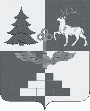 Т Ы Н Д И Н С К А Я  Г О Р О Д С К А Я  Д У М Аседьмой созывР Е Ш Е Н И ЕВ соответствии с Федеральным законом от 06.10.2003 №131-ФЗ «Об общих принципах организации местного самоуправления в Российской Федерации», руководствуясь Уставом г. Тынды и Регламентом Тындинской городской Думы, Тындинская городская Дума РЕШИЛА:1. Утвердить Порядок направления в Тындинскую городскую прокуратуру проектов нормативных правовых актов (прилагается).2. Опубликовать настоящее решение в официальном периодическом печатном издании города Тынды газете «Авангард» и разместить на официальном сайте Администрации города Тынды в сети «Интернет»: gorod.tynda.ru.3.Настоящее решение вступает в силу со дня его подписания Председателем Тындинской городской Думы.4. Контроль за исполнением настоящего решения возложить на Председателя Тындинской городской Думы.город Тында«29» января 2021года№ 314-Р-ТГД-VIIПриложениек решению Тындинской городской Думы                                                                                   от «29» января 2021года №314 - Р-ТГД-VIIПОРЯДОКнаправления в Тындинскую городскую прокуратуру проектов нормативных правовых актов1. Настоящий Порядок направления в Тындинскую городскую прокуратуру проектов нормативных правовых актов, разработан в соответствии с Федеральным законом от 06.10.2003 №131-ФЗ «Об общих принципах организации местного самоуправления в Российской Федерации», Уставом города Тынды в целях обеспечения законности и повышения качества нормотворческой деятельности органов местного самоуправления муниципального образования город Тында и устанавливает правила направления проектов нормативных правовых актов в Тындинскую городскую прокуратуру для проведения правовой и антикоррупционной экспертизы.2. В целях настоящего Порядка используются следующие понятия:а) нормативный правовой акт – официальный письменный документ, принятый Тындинской городской Думой в установленном порядке и форме в пределах своей компетенции, направленный на установление, изменение или прекращение (отмену или признание утратившими силу) правовых норм, обязательных для неопределенного круга лиц, рассчитанных на неоднократное применение, действующих независимо от того, возникли или прекратились конкретные правоотношения, предусмотренные правовым актом;б) проект нормативного правового акта – документ, содержащий предварительный текст нормативного правового акта, разработанный органом местного самоуправления или внесенный в установленном порядке на рассмотрение уполномоченного на то органа местного самоуправления.3. Проекты нормативных правовых актов подлежат обязательному направлению в Тындинскую городскую прокуратуру (далее – прокуратура) для проведения правовой и антикоррупционной экспертизы не позднее, чем за 5 дней до планируемой даты их рассмотрения на очередном заседании Тындинской городской Думы (за 3 дня до планируемой даты их рассмотрения на внеочередном заседании Тындинской городской Думы) одним из способов, предусмотренных пунктом 5 настоящего Порядка. Указанные сроки могут быть сокращены в отношении отдельных проектов правовых актов с обоснованием в сопроводительном письме необходимости сокращения такого срока.4. Председатель Тындинской городской Думы назначает сотрудника аппарата Тындинской городской Думы ответственным за предоставление в прокуратуру проектов нормативных правовых актов в установленный настоящим Порядком срок.5. При наличии технической возможности проекты нормативных правовых актов могут направляться в прокуратуру одним из следующих способов:а) на электронный адрес прокуратуры tynda@prokamur.ru;б) путем направления на электронном носителе информации (компакт-диск или USB-FlashDrive) нарочно или почтовой связью с обеспечением их поступления в прокуратуру не позднее сроков, установленных пунктом 3 настоящего Порядка.6. Независимо от способа направления проектов нормативных правовых актов одновременно с ними в прокуратуру представляется сопроводительное письмо с необходимыми реквизитами (датой, исходящим номером) на бумажном носителе и (или) в электронном виде за подписью Председателя Тындинской городской Думы.7. В случае поступления в Тындинскую городскую Думу информации прокуратуры о результатах правовой и антикоррупционной экспертизы проекта нормативного правового акта с замечаниями к проекту нормативного правового акта, и, если Тындинская городская Дума согласна с поступившими замечаниями, проект дорабатывается в соответствии с указанной информацией.В случае несогласия с замечаниями прокуратуры к проекту нормативного правового акта в прокуратуру направляется мотивированные возражения.8. Принятые Тындинской городской Думой нормативные правовые акты, направляются в прокуратуру одним из способов, предусмотренных пунктом 5 настоящего Порядка.Об утверждении Порядка направления в Тындинскую городскую прокуратуру проектов нормативных правовых актовПредседательТындинской городской ДумыИ.Ю. Магарламов 